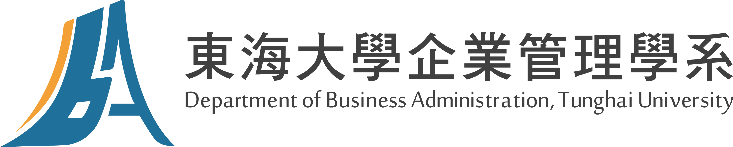 志工團招募辦法緣由：企管系目前有八百多名在學學生，為使系上辦公服務流程順暢、學生資訊更加完備，故成立企管系志工團。資格：凡企管系在學學生，具服務熱忱及細心謹慎，願利用彈性課餘時間為企管系奉獻志願服務工作，認同企管理念及服務信念，並接受企管系老師及助教之督導。工作時間：你(妳)課餘的時間，一周約1~2小時工作內容：協助活動及會議辦理(包含行前規劃及佈置)、基本文書工作、環境維護或老師及助教交辦之事宜。獎勵方式：為鼓勵學生多參與企管系活動及幫忙部分事務，特立積點卡，累積點數兌換，以茲鼓勵。獎勵包含主任推薦信、嘉獎獎勵、服務證明、了解更多系所資源(贈書、TA/實習/打工機會、拍影片等)、不定期活動等。表現優異學生更有機會可參與系上聚餐活動、與其他企業配合實習。報名方式：即日起至109/9/24(四)止，請填寫報名連結，並上傳本學期選課課表，繳交至系辦給段茜文助教，經過開會篩選後，通知遴選者。https://reurl.cc/Y6968l 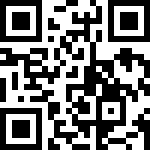 ---------------------------------------------  ---------------------------------------------------志工團獎勵辦法源起：為鼓勵學生多參與企管系活動及幫忙部分事務，特立積點方法，累積點數兌換，以茲鼓勵。獎勵獎項：工作點數以小時為計算單位，1小時為1點，半小時為0.5點，未滿半小時者不算點數，超過半小時未滿1小時者，以0.5點登入積點。工作累積點數達以下者，可兌換該項獎勵：點數達5點者，可兌換嘉獎乙支、服務證明一紙。點數達10點者，可兌換教科書贈送。點數達15點者，可優先獲得TA或打工機會等系所資源。點數達25點者，可兌換系主任推薦函。其他：
表現優異獲得認可者，可於期末參加系上聚餐活動，且取得優先與其他優質企業配合實習的機會，並且能獲得系所推薦。兌換方式：每學期學期末公告累積點數，同學可於下個學期申請兌換獎勵。累積點數扣掉兌換項目對應點數後，剩餘點數可繼續累計。